CURRICULUM VIATE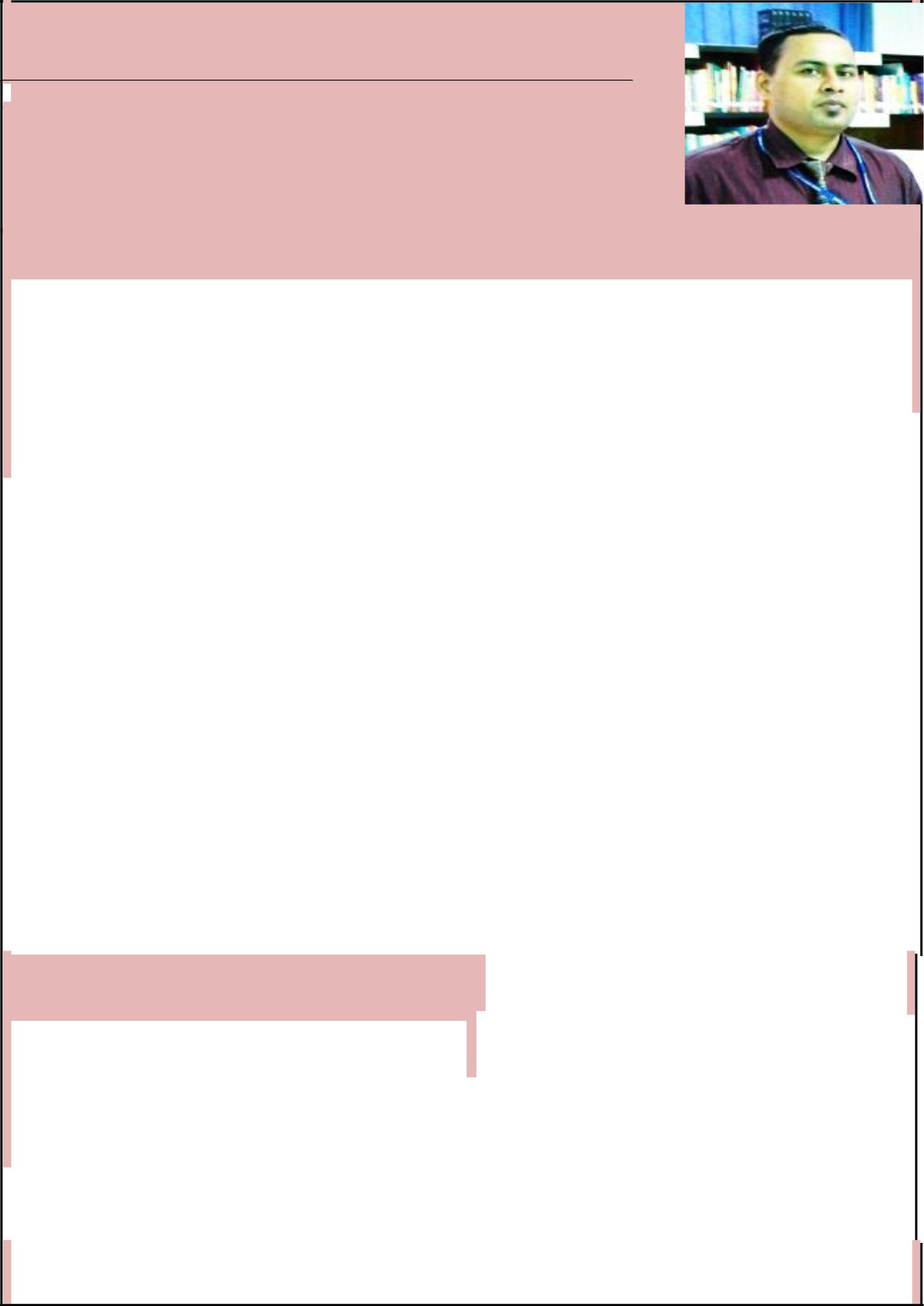 TITLE OF THE POST Principal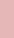 THIS POST ADVERTISED IN/EOIPERSONAL INFORMATIONEDUCATION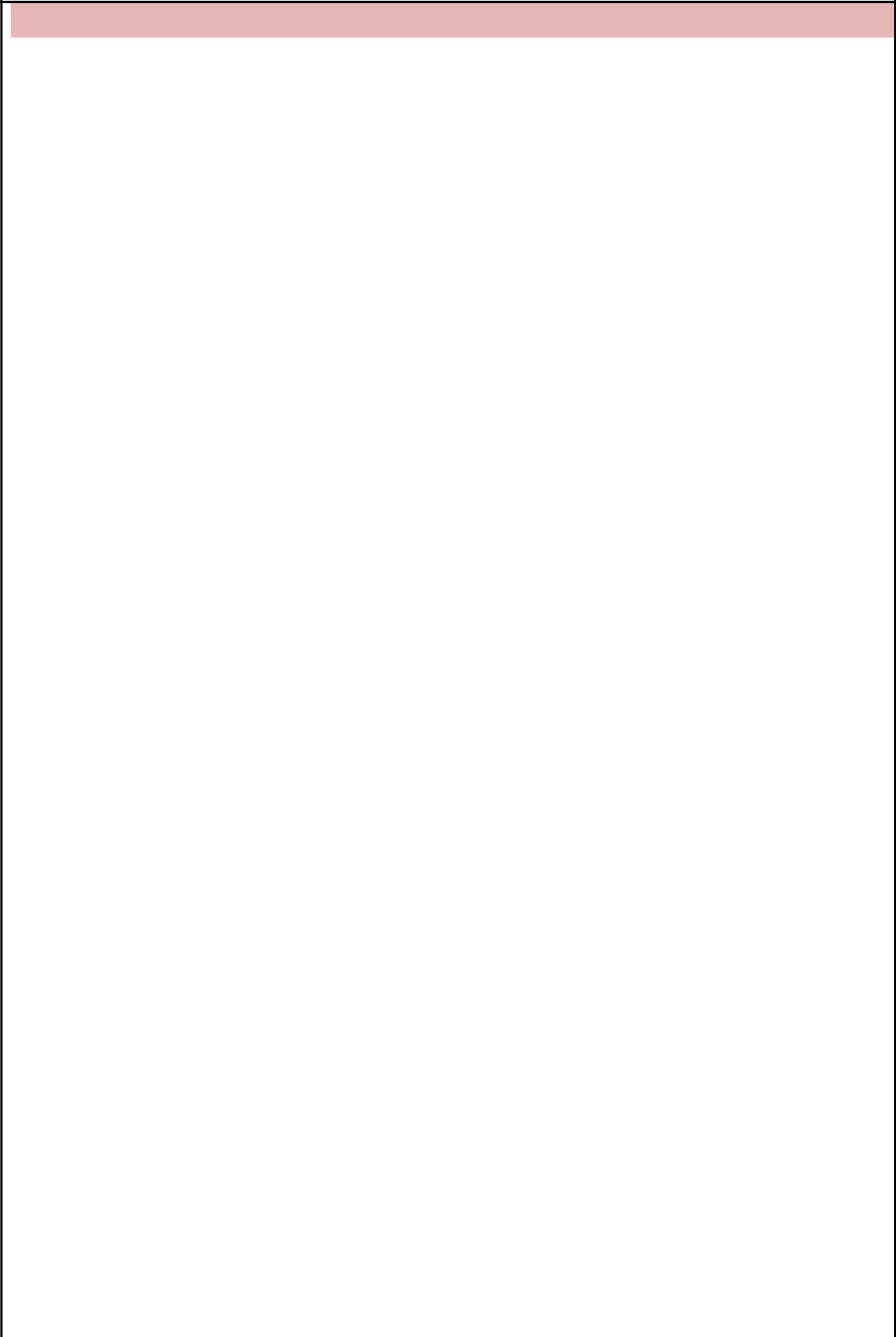 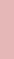 Forenames:Forenames:Sudesh Forenames:Forenames:Forenames:Forenames:Name by whichName by whichSudeshknown:Date of birth:Date of birth:17/07/1976Ages ofAges of8.5years and 7 yearsdependentdependentchildren:children:ForForWith familyForForWith familyaccommodationaccommodationpurposes.purposes.Nationality:Nationality:IndianIndia IGNOU  Country from which teaching qualificationCountry from which teaching qualificationIndia IGNOU  Country from which teaching qualificationCountry from which teaching qualificationoriginates and registration number :Uploaded resources at TES teachingUploaded resources at TES teachingresources since Nov. 2013 with over 8Papers/Documents published/uploadedresources since Nov. 2013 with over 8Papers/Documents published/uploaded8,000 views and downloads till date.8,000 views and downloads till date.Schools attendedSchools attendedFromFromToName of Board/YearName of Board/YearName of Board/YearDateO Level/GCSE/IGCSE Subjects or EquivalentO Level/GCSE/IGCSE Subjects or EquivalentO Level/GCSE/IGCSE Subjects or EquivalentO Level/GCSE/IGCSE Subjects or EquivalentO Level/GCSE/IGCSE Subjects or EquivalentName of Board/YearName of Board/YearName of Board/YearDateICSE N. Delhi BoardICSE N. Delhi BoardICSE N. Delhi Board1992Grade 10 ICSEGrade 10 ICSEICSE N. Delhi BoardICSE N. Delhi BoardICSE N. Delhi Board1992GURU NANAK ACADEMY DEHRADUNGURU NANAK ACADEMY DEHRADUNGURU NANAK ACADEMY DEHRADUNGURU NANAK ACADEMY DEHRADUNGURU NANAK ACADEMY DEHRADUNISCE N. Delhi BoardISCE N. Delhi BoardISCE N. Delhi BoardGrade 12 ISCGrade 12 ISCISCE N. Delhi BoardISCE N. Delhi BoardISCE N. Delhi Board1994Grade 12 ISCGrade 12 ISCGrade 12 ISCGrade 12 ISCGURU NANAK ACADEMY DEHRADUNGURU NANAK ACADEMY DEHRADUNGURU NANAK ACADEMY DEHRADUNGURU NANAK ACADEMY DEHRADUNGURU NANAK ACADEMY DEHRADUNUniversity or CollegeUniversity or CollegeSubject(s)Degree & classDate of start ofDate of AwardUniversity or CollegeUniversity or CollegeSubject(s)Degree & classDate of start ofDate of AwardawardedCourse1. DAVPG College1. DAVPG CollegeAccounts, Economics, BusinessB ComJuly1994July1998Dehradun India/HNBGUDehradun India/HNBGUSrinagarSrinagar2. DAVPG College2. DAVPG CollegeAccounts, BusinessM ComJuly1998July 2001Dehradun India /HNBGUDehradun India /HNBGUSrinagarSrinagarEconomics[Micro and Macro]MA EcoJuly 2007July 20093. SGRRPG College/3. SGRRPG College/3. SGRRPG College/3. SGRRPG College/Dehradun India HNBGUDehradun India HNBGUSrinagarSrinagarProfessional TrainingProfessional TrainingSubject(s)Qualification &Date of start ofDate of Awardfollowing degree course.following degree course.class awardedcourseIGNOUIGNOUEducation, Humanities.B EdJanuary2006February 2008PGCEPGCEInterested if opportunity arises.Interested if opportunity arises.PGCEPGCEInterested if opportunity arises.Interested if opportunity arises.EMPLOYMENT RECORD / PROFESSIONAL EXPERIENCEEMPLOYMENT RECORD / PROFESSIONAL EXPERIENCEEMPLOYMENT RECORD / PROFESSIONAL EXPERIENCEEMPLOYMENT RECORD / PROFESSIONAL EXPERIENCEEMPLOYMENT RECORD / PROFESSIONAL EXPERIENCEEMPLOYMENT RECORD / PROFESSIONAL EXPERIENCEEMPLOYMENT RECORD / PROFESSIONAL EXPERIENCECurrent EmploymentShivalik public Sr. Sec.  CBSE schoolShivalik public Sr. Sec.  CBSE schoolShivalik public Sr. Sec.  CBSE schoolShivalik public Sr. Sec.  CBSE schoolPosition:PrincipalPrincipalPrincipalDates from/to2015- till date2015- till date2015- till dateSpecial posts ofOverall school management ,Curriculum development, Boarding duties,Overall school management ,Curriculum development, Boarding duties,Overall school management ,Curriculum development, Boarding duties,Overall school management ,Curriculum development, Boarding duties,Overall school management ,Curriculum development, Boarding duties,Overall school management ,Curriculum development, Boarding duties,Internal examInternal examResponsibility :planning, External exam arrangements ,Club activities, Surveys , Exhibition ,Teacher’splanning, External exam arrangements ,Club activities, Surveys , Exhibition ,Teacher’splanning, External exam arrangements ,Club activities, Surveys , Exhibition ,Teacher’splanning, External exam arrangements ,Club activities, Surveys , Exhibition ,Teacher’splanning, External exam arrangements ,Club activities, Surveys , Exhibition ,Teacher’splanning, External exam arrangements ,Club activities, Surveys , Exhibition ,Teacher’splanning, External exam arrangements ,Club activities, Surveys , Exhibition ,Teacher’splanning, External exam arrangements ,Club activities, Surveys , Exhibition ,Teacher’sselection recruitment and in-school PD, report and assessment etc.selection recruitment and in-school PD, report and assessment etc.selection recruitment and in-school PD, report and assessment etc.selection recruitment and in-school PD, report and assessment etc.selection recruitment and in-school PD, report and assessment etc.selection recruitment and in-school PD, report and assessment etc.Name & Location ofShivalik public Sr. Sec. school Roorkee Dehradun IndiaShivalik public Sr. Sec. school Roorkee Dehradun IndiaShivalik public Sr. Sec. school Roorkee Dehradun IndiaShivalik public Sr. Sec. school Roorkee Dehradun IndiaShivalik public Sr. Sec. school Roorkee Dehradun IndiaShivalik public Sr. Sec. school Roorkee Dehradun IndiaSchool:Type of School (age range,Year 3-18 total strength 670/IndependentYear 3-18 total strength 670/IndependentYear 3-18 total strength 670/IndependentYear 3-18 total strength 670/Independentnumber of pupils,number of pupils,independent/maintained):Reason for Leaving:For better venture and developmentFor better venture and developmentFor better venture and developmentFor better venture and developmentPrevious EmploymentPrevious EmploymentSaiaalsans international AcademySaiaalsans international AcademySaiaalsans international AcademySaiaalsans international AcademyDates from/toDates from/to2012-20152012-20152012-2015Previous Employment:Secondary Commerce teacherSecondary Commerce teacherSecondary Commerce teacherDates from/to2010-20122010-2012Overseeing senior curriculum for commerce department, assistant  CCAOverseeing senior curriculum for commerce department, assistant  CCAOverseeing senior curriculum for commerce department, assistant  CCAOverseeing senior curriculum for commerce department, assistant  CCAOverseeing senior curriculum for commerce department, assistant  CCAOverseeing senior curriculum for commerce department, assistant  CCAOverseeing senior curriculum for commerce department, assistant  CCAOverseeing senior curriculum for commerce department, assistant  CCAOverseeing senior curriculum for commerce department, assistant  CCAOverseeing senior curriculum for commerce department, assistant  CCAOverseeing senior curriculum for commerce department, assistant  CCAOverseeing senior curriculum for commerce department, assistant  CCASpecial posts ofOverseeing senior curriculum for commerce department, assistant  CCAOverseeing senior curriculum for commerce department, assistant  CCAOverseeing senior curriculum for commerce department, assistant  CCAOverseeing senior curriculum for commerce department, assistant  CCAOverseeing senior curriculum for commerce department, assistant  CCAOverseeing senior curriculum for commerce department, assistant  CCAResponsibility :Gandhi School Jakarta IndonesiaGandhi School Jakarta IndonesiaGandhi School Jakarta IndonesiaResponsibility :Gandhi School Jakarta IndonesiaGandhi School Jakarta IndonesiaGandhi School Jakarta IndonesiaName & Location ofGandhi School Jakarta IndonesiaGandhi School Jakarta IndonesiaGandhi School Jakarta IndonesiaSchool:Type of School (age range,Private independentPrivate independentPrivate independentnumber of pupils,number of pupils,independent/maintained):Reason for Leaving:Mother’s Acute illnessMother’s Acute illnessMother’s Acute illnessPGT CommercePGT CommercePGT CommercePGT CommercePGT CommercePGT CommercePrevious EmploymentPGT CommercePGT CommercePGT CommercePosition:Position:Dates from/to1999-20101999-2010Special posts ofSchool Exhibition coordinator, Exam Assessment, Educational Tour, External examsResponsibility :supervisionName & Location ofName & Location ofName & Location ofScholars Home Dehradun IndiaName & Location ofName & Location ofName & Location ofScholars Home Dehradun IndiaSchool:School:School:Year 3-18 years/ total pupil 6000/IndependentYear 3-18 years/ total pupil 6000/IndependentYear 3-18 years/ total pupil 6000/IndependentYear 3-18 years/ total pupil 6000/IndependentSchool:School:School:Year 3-18 years/ total pupil 6000/IndependentYear 3-18 years/ total pupil 6000/IndependentYear 3-18 years/ total pupil 6000/IndependentYear 3-18 years/ total pupil 6000/IndependentType of School:Type of School:Type of School:Year 3-18 years/ total pupil 6000/IndependentYear 3-18 years/ total pupil 6000/IndependentYear 3-18 years/ total pupil 6000/IndependentYear 3-18 years/ total pupil 6000/IndependentReason for Leaving:Reason for Leaving:Reason for Leaving:Got opportunity to work in international environment in GMIS JAKARTAGot opportunity to work in international environment in GMIS JAKARTAGot opportunity to work in international environment in GMIS JAKARTAGot opportunity to work in international environment in GMIS JAKARTAGot opportunity to work in international environment in GMIS JAKARTAGot opportunity to work in international environment in GMIS JAKARTASkills and AbilitiesSkills and AbilitiesSkills and AbilitiesExcellent communication skills.Good interpersonal skills.Collaborative skills Creativity and presentation skills.Collaborative skills Creativity and presentation skills.Collaborative skills Creativity and presentation skills.Collaborative skills Creativity and presentation skills.Basic technological skills.Friendly and patient.Creative in designing learning materials and lessons.Creative in designing learning materials and lessons.Creative in designing learning materials and lessons.Creative in designing learning materials and lessons.Continue involvement with students in various capacities.Continue involvement with students in various capacities.Continue involvement with students in various capacities.Continue involvement with students in various capacities.Develop and maintain effective working relationships.Develop and maintain effective working relationships.Develop and maintain effective working relationships.Develop and maintain effective working relationships.Exhibit a professional attitude toward criticism.Exhibit a professional attitude toward criticism.Exhibit a professional attitude toward criticism.Exhibit a professional attitude toward criticism.Recognize and strengthen personal performance through self-analysis of actions, participating in professional developmentRecognize and strengthen personal performance through self-analysis of actions, participating in professional developmentRecognize and strengthen personal performance through self-analysis of actions, participating in professional developmentRecognize and strengthen personal performance through self-analysis of actions, participating in professional developmentRecognize and strengthen personal performance through self-analysis of actions, participating in professional developmentRecognize and strengthen personal performance through self-analysis of actions, participating in professional developmentRecognize and strengthen personal performance through self-analysis of actions, participating in professional developmentRecognize and strengthen personal performance through self-analysis of actions, participating in professional developmentRecognize and strengthen personal performance through self-analysis of actions, participating in professional developmentRecognize and strengthen personal performance through self-analysis of actions, participating in professional developmentactivities, exploring educational research, participating in professional organizations, and through formal renewalactivities, exploring educational research, participating in professional organizations, and through formal renewalactivities, exploring educational research, participating in professional organizations, and through formal renewalactivities, exploring educational research, participating in professional organizations, and through formal renewalactivities, exploring educational research, participating in professional organizations, and through formal renewalactivities, exploring educational research, participating in professional organizations, and through formal renewalactivities, exploring educational research, participating in professional organizations, and through formal renewalactivities, exploring educational research, participating in professional organizations, and through formal renewalactivities, exploring educational research, participating in professional organizations, and through formal renewalactivities, exploring educational research, participating in professional organizations, and through formal renewalprograms.Commitment to personal continuous professional growth and developmentCommitment to personal continuous professional growth and developmentCommitment to personal continuous professional growth and developmentCommitment to personal continuous professional growth and developmenta) Form teacher.Outline of ResponsibilitiesOutline of ResponsibilitiesOutline of Responsibilitiesb) Head teacher ship for Accounts and Economics and Business.b) Head teacher ship for Accounts and Economics and Business.b) Head teacher ship for Accounts and Economics and Business.b) Head teacher ship for Accounts and Economics and Business.Outline of ResponsibilitiesOutline of ResponsibilitiesOutline of Responsibilitiesc) QP Setting.c) QP Setting.d) Curriculum planning.e) Assistant Examiner CIE.f) Assistant ECA.g) Teaching in multiple schools.h) Portal uploadingPROFESSIONAL DEVELOPMENTPROFESSIONAL DEVELOPMENTPROFESSIONAL DEVELOPMENTPROFESSIONAL DEVELOPMENTPROFESSIONAL DEVELOPMENT1. Course in As/A level economics 9078 from CIE UK.1. Course in As/A level economics 9078 from CIE UK.1. Course in As/A level economics 9078 from CIE UK.1. Course in As/A level economics 9078 from CIE UK.1. Course in As/A level economics 9078 from CIE UK.1. Course in As/A level economics 9078 from CIE UK.1. Course in As/A level economics 9078 from CIE UK.1. Course in As/A level economics 9078 from CIE UK.2. Course in IGCSE ‘O’ level accounting form CIE.2. Course in IGCSE ‘O’ level accounting form CIE.2. Course in IGCSE ‘O’ level accounting form CIE.2. Course in IGCSE ‘O’ level accounting form CIE.3. Course in B&M EE form IBO.3. Course in B&M EE form IBO.3. Course in B&M EE form IBO.3. Course in B&M EE form IBO.If appointed, when could you begin duty?If appointed, when could you begin duty?If appointed, when could you begin duty?If appointed, when could you begin duty?If appointed, when could you begin duty?July 2017July 2017July 2017Have you ever been dismissed or forced to resign from any previous employment?Have you ever been dismissed or forced to resign from any previous employment?Have you ever been dismissed or forced to resign from any previous employment?Have you ever been dismissed or forced to resign from any previous employment?Have you ever been dismissed or forced to resign from any previous employment?Have you ever been dismissed or forced to resign from any previous employment?Have you ever been dismissed or forced to resign from any previous employment?Have you ever been dismissed or forced to resign from any previous employment?YesNo√Have you ever been involved in any disciplinary procedure?Have you ever been involved in any disciplinary procedure?Have you ever been involved in any disciplinary procedure?Have you ever been involved in any disciplinary procedure?Have you ever been involved in any disciplinary procedure?YesNo√DETAILS OF ANY CRIMINAL CONVICTIONSDETAILS OF ANY CRIMINAL CONVICTIONSDETAILS OF ANY CRIMINAL CONVICTIONSDETAILS OF ANY CRIMINAL CONVICTIONSDETAILS OF ANY CRIMINAL CONVICTIONSHave you ever been convicted of a criminal offence?Have you ever been convicted of a criminal offence?Have you ever been convicted of a criminal offence?Have you ever been convicted of a criminal offence?Have you ever been convicted of a criminal offence?YesNo√Is there any relevant court action pending against you?Is there any relevant court action pending against you?Is there any relevant court action pending against you?Is there any relevant court action pending against you?Is there any relevant court action pending against you?YesNo√Have you ever received a caution, reprimand, or final warning from the police?Have you ever received a caution, reprimand, or final warning from the police?Have you ever received a caution, reprimand, or final warning from the police?Have you ever received a caution, reprimand, or final warning from the police?Have you ever received a caution, reprimand, or final warning from the police?YesNo√Date:Date:15/03/2017